WASTE MATTERS – Knowledge Organiser Year 4 Spring 2WASTE MATTERS – Knowledge Organiser Year 4 Spring 2WASTE MATTERS – Knowledge Organiser Year 4 Spring 2WASTE MATTERS – Knowledge Organiser Year 4 Spring 2VOCABULARY VOCABULARY THE 7 CONTINENTS AND 5 OCEANSWHY DO OCEANS MATTER?PlasticA type of material that is made by people and can be formed into any shape.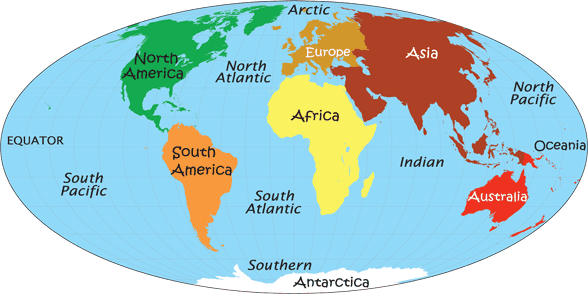 Over 700 million people depend on fishing.Fish and seafood are the main source of protein for more than a billion of us.They are home to an incredible variety of wildlife.Home to the largest animal ever to live on Earth, the blue whale.Around 70% of the world’s people live within 60km of the sea.Around 80% of all tourism takes place in coastal areas.Pollution When the environment is contaminated or dirtied by waste, chemicals and other harmful substances.Over 700 million people depend on fishing.Fish and seafood are the main source of protein for more than a billion of us.They are home to an incredible variety of wildlife.Home to the largest animal ever to live on Earth, the blue whale.Around 70% of the world’s people live within 60km of the sea.Around 80% of all tourism takes place in coastal areas.Landfill Huge holes in the ground that we fill with rubbish and cover with soil.Over 700 million people depend on fishing.Fish and seafood are the main source of protein for more than a billion of us.They are home to an incredible variety of wildlife.Home to the largest animal ever to live on Earth, the blue whale.Around 70% of the world’s people live within 60km of the sea.Around 80% of all tourism takes place in coastal areas.Gyres Rotating ocean currents.Over 700 million people depend on fishing.Fish and seafood are the main source of protein for more than a billion of us.They are home to an incredible variety of wildlife.Home to the largest animal ever to live on Earth, the blue whale.Around 70% of the world’s people live within 60km of the sea.Around 80% of all tourism takes place in coastal areas.Biodegradable Is able to break down into very small harmless parts by the action of living things e.g. bacteria.KEY PLACESOver 700 million people depend on fishing.Fish and seafood are the main source of protein for more than a billion of us.They are home to an incredible variety of wildlife.Home to the largest animal ever to live on Earth, the blue whale.Around 70% of the world’s people live within 60km of the sea.Around 80% of all tourism takes place in coastal areas.Biodegradable Is able to break down into very small harmless parts by the action of living things e.g. bacteria.Henderson IslandA British Island in the South Pacific Ocean halfway between New Zealand and Chile.Nobody lives there but it is the most polluted place on the planet with 38 million pieces of plastic on its beaches.3,500 pieces of plastic are deposited there every day.Plastic has been found from: Russia, the US, Europe, South America, Japan and China.South Pacific Garbage PatchPlastic gets caught up in the ocean currents (gyres) and collects in huge areas.The garbage patch is larger than the country of India.Most of the plastic found is microplastic.Eventually the plastic will sink and be carried around the planet by ocean currents.Over 700 million people depend on fishing.Fish and seafood are the main source of protein for more than a billion of us.They are home to an incredible variety of wildlife.Home to the largest animal ever to live on Earth, the blue whale.Around 70% of the world’s people live within 60km of the sea.Around 80% of all tourism takes place in coastal areas.Biodegradable Is able to break down into very small harmless parts by the action of living things e.g. bacteria.Henderson IslandA British Island in the South Pacific Ocean halfway between New Zealand and Chile.Nobody lives there but it is the most polluted place on the planet with 38 million pieces of plastic on its beaches.3,500 pieces of plastic are deposited there every day.Plastic has been found from: Russia, the US, Europe, South America, Japan and China.South Pacific Garbage PatchPlastic gets caught up in the ocean currents (gyres) and collects in huge areas.The garbage patch is larger than the country of India.Most of the plastic found is microplastic.Eventually the plastic will sink and be carried around the planet by ocean currents. REMEMBER THE FIVE RsBioplasticBiodegradable plastic that is made from biological materials.Henderson IslandA British Island in the South Pacific Ocean halfway between New Zealand and Chile.Nobody lives there but it is the most polluted place on the planet with 38 million pieces of plastic on its beaches.3,500 pieces of plastic are deposited there every day.Plastic has been found from: Russia, the US, Europe, South America, Japan and China.South Pacific Garbage PatchPlastic gets caught up in the ocean currents (gyres) and collects in huge areas.The garbage patch is larger than the country of India.Most of the plastic found is microplastic.Eventually the plastic will sink and be carried around the planet by ocean currents.Rethink – what things do you really need?Refuse plastic where you can – it can help make a point.Reduce the amount of plastic you use.Reuse items where you can.Recycle as much as possible MicrobeadTiny pieces of plastic that are less than 1mm in size. They can be found in some cosmetics and toothpastes.Henderson IslandA British Island in the South Pacific Ocean halfway between New Zealand and Chile.Nobody lives there but it is the most polluted place on the planet with 38 million pieces of plastic on its beaches.3,500 pieces of plastic are deposited there every day.Plastic has been found from: Russia, the US, Europe, South America, Japan and China.South Pacific Garbage PatchPlastic gets caught up in the ocean currents (gyres) and collects in huge areas.The garbage patch is larger than the country of India.Most of the plastic found is microplastic.Eventually the plastic will sink and be carried around the planet by ocean currents.Rethink – what things do you really need?Refuse plastic where you can – it can help make a point.Reduce the amount of plastic you use.Reuse items where you can.Recycle as much as possible Microplastics Tiny pieces of plastic less than 5mm across. A major cause of ocean pollution.Henderson IslandA British Island in the South Pacific Ocean halfway between New Zealand and Chile.Nobody lives there but it is the most polluted place on the planet with 38 million pieces of plastic on its beaches.3,500 pieces of plastic are deposited there every day.Plastic has been found from: Russia, the US, Europe, South America, Japan and China.South Pacific Garbage PatchPlastic gets caught up in the ocean currents (gyres) and collects in huge areas.The garbage patch is larger than the country of India.Most of the plastic found is microplastic.Eventually the plastic will sink and be carried around the planet by ocean currents.Rethink – what things do you really need?Refuse plastic where you can – it can help make a point.Reduce the amount of plastic you use.Reuse items where you can.Recycle as much as possible Single use plasticPlastic products that are only used once before they are thrown away.Henderson IslandA British Island in the South Pacific Ocean halfway between New Zealand and Chile.Nobody lives there but it is the most polluted place on the planet with 38 million pieces of plastic on its beaches.3,500 pieces of plastic are deposited there every day.Plastic has been found from: Russia, the US, Europe, South America, Japan and China.South Pacific Garbage PatchPlastic gets caught up in the ocean currents (gyres) and collects in huge areas.The garbage patch is larger than the country of India.Most of the plastic found is microplastic.Eventually the plastic will sink and be carried around the planet by ocean currents.Rethink – what things do you really need?Refuse plastic where you can – it can help make a point.Reduce the amount of plastic you use.Reuse items where you can.Recycle as much as possible 